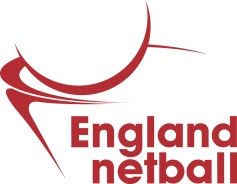 MANDATORY INFORMATION REQUIRED FOR AFFILIATION – Please complete form in Block CapitalsMANDATORY INFORMATION REQUIRED FOR AFFILIATION – Please complete form in Block CapitalsMANDATORY INFORMATION REQUIRED FOR AFFILIATION – Please complete form in Block CapitalsMANDATORY INFORMATION REQUIRED FOR AFFILIATION – Please complete form in Block CapitalsMANDATORY INFORMATION REQUIRED FOR AFFILIATION – Please complete form in Block CapitalsMANDATORY INFORMATION REQUIRED FOR AFFILIATION – Please complete form in Block CapitalsMANDATORY INFORMATION REQUIRED FOR AFFILIATION – Please complete form in Block CapitalsMANDATORY INFORMATION REQUIRED FOR AFFILIATION – Please complete form in Block CapitalsMANDATORY INFORMATION REQUIRED FOR AFFILIATION – Please complete form in Block CapitalsMANDATORY INFORMATION REQUIRED FOR AFFILIATION – Please complete form in Block CapitalsMembership Number (if applicable)Membership Number (if applicable)Membership Number (if applicable)Membership Number (if applicable)Affiliation Type:(Please tick)Player/Coach/UmpirePlayer/Coach/UmpireSurname:Forenames:Forenames:Forenames:Home Address:Postcode:Email:Email:Email:Phone Numbers:H:H:H:M:M:M:M:M:M:Date of Birth:DD/MM/YYYYDD/MM/YYYYGender:(Please tick)Gender:(Please tick)Gender:(Please tick)MaleMaleMaleFemaleDate of Birth:DD/MM/YYYYDD/MM/YYYYGender:(Please tick)Gender:(Please tick)Gender:(Please tick)Parent or Guardians DetailsParent or Guardians DetailsParent or Guardians DetailsParent or Guardians DetailsParent or Guardians DetailsParent or Guardians DetailsParent or Guardians DetailsParent or Guardians DetailsParent or Guardians DetailsParent or Guardians DetailsSurname:Forenames:Forenames:Forenames:Home Address:Postcode:Email:Email:Email:Phone Numbers:H:H:H:H:M:M:M:M:M:Ethnicity(Please tick as applicable)Ethnicity(Please tick as applicable)Religion(Please tick as applicable)Religion(Please tick as applicable)Disability(Please tick as applicable)Disability(Please tick as applicable)Disability(Please tick as applicable)As defined by the 2011 CensusAs defined by the 2011 CensusChristian (including Church of England, Catholic, Protestant and all other Christian Denominations)Do you consider yourself to be disabled under the Equality Act 2010? The Equality Act 2010 defines a person as disabled as an individual that has a physical or mental impairment that has a substantial and long-term negative effect on their ability to carry out normal activitiesDo you consider yourself to be disabled under the Equality Act 2010? The Equality Act 2010 defines a person as disabled as an individual that has a physical or mental impairment that has a substantial and long-term negative effect on their ability to carry out normal activitiesDo you consider yourself to be disabled under the Equality Act 2010? The Equality Act 2010 defines a person as disabled as an individual that has a physical or mental impairment that has a substantial and long-term negative effect on their ability to carry out normal activitiesWhite – BritishChristian (including Church of England, Catholic, Protestant and all other Christian Denominations)Do you consider yourself to be disabled under the Equality Act 2010? The Equality Act 2010 defines a person as disabled as an individual that has a physical or mental impairment that has a substantial and long-term negative effect on their ability to carry out normal activitiesDo you consider yourself to be disabled under the Equality Act 2010? The Equality Act 2010 defines a person as disabled as an individual that has a physical or mental impairment that has a substantial and long-term negative effect on their ability to carry out normal activitiesDo you consider yourself to be disabled under the Equality Act 2010? The Equality Act 2010 defines a person as disabled as an individual that has a physical or mental impairment that has a substantial and long-term negative effect on their ability to carry out normal activitiesWhite – IrishChristian (including Church of England, Catholic, Protestant and all other Christian Denominations)Do you consider yourself to be disabled under the Equality Act 2010? The Equality Act 2010 defines a person as disabled as an individual that has a physical or mental impairment that has a substantial and long-term negative effect on their ability to carry out normal activitiesDo you consider yourself to be disabled under the Equality Act 2010? The Equality Act 2010 defines a person as disabled as an individual that has a physical or mental impairment that has a substantial and long-term negative effect on their ability to carry out normal activitiesDo you consider yourself to be disabled under the Equality Act 2010? The Equality Act 2010 defines a person as disabled as an individual that has a physical or mental impairment that has a substantial and long-term negative effect on their ability to carry out normal activitiesWhite – Gypsy or Irish TravellerChristian (including Church of England, Catholic, Protestant and all other Christian Denominations)Do you consider yourself to be disabled under the Equality Act 2010? The Equality Act 2010 defines a person as disabled as an individual that has a physical or mental impairment that has a substantial and long-term negative effect on their ability to carry out normal activitiesDo you consider yourself to be disabled under the Equality Act 2010? The Equality Act 2010 defines a person as disabled as an individual that has a physical or mental impairment that has a substantial and long-term negative effect on their ability to carry out normal activitiesDo you consider yourself to be disabled under the Equality Act 2010? The Equality Act 2010 defines a person as disabled as an individual that has a physical or mental impairment that has a substantial and long-term negative effect on their ability to carry out normal activitiesWhite – Other White BackgroundChristian (including Church of England, Catholic, Protestant and all other Christian Denominations)Do you consider yourself to be disabled under the Equality Act 2010? The Equality Act 2010 defines a person as disabled as an individual that has a physical or mental impairment that has a substantial and long-term negative effect on their ability to carry out normal activitiesDo you consider yourself to be disabled under the Equality Act 2010? The Equality Act 2010 defines a person as disabled as an individual that has a physical or mental impairment that has a substantial and long-term negative effect on their ability to carry out normal activitiesDo you consider yourself to be disabled under the Equality Act 2010? The Equality Act 2010 defines a person as disabled as an individual that has a physical or mental impairment that has a substantial and long-term negative effect on their ability to carry out normal activitiesMixed – White & Black CaribbeanBuddhistDo you consider yourself to be disabled under the Equality Act 2010? The Equality Act 2010 defines a person as disabled as an individual that has a physical or mental impairment that has a substantial and long-term negative effect on their ability to carry out normal activitiesDo you consider yourself to be disabled under the Equality Act 2010? The Equality Act 2010 defines a person as disabled as an individual that has a physical or mental impairment that has a substantial and long-term negative effect on their ability to carry out normal activitiesDo you consider yourself to be disabled under the Equality Act 2010? The Equality Act 2010 defines a person as disabled as an individual that has a physical or mental impairment that has a substantial and long-term negative effect on their ability to carry out normal activitiesMixed – White & Black AfricanHinduDo you consider yourself to be disabled under the Equality Act 2010? The Equality Act 2010 defines a person as disabled as an individual that has a physical or mental impairment that has a substantial and long-term negative effect on their ability to carry out normal activitiesDo you consider yourself to be disabled under the Equality Act 2010? The Equality Act 2010 defines a person as disabled as an individual that has a physical or mental impairment that has a substantial and long-term negative effect on their ability to carry out normal activitiesDo you consider yourself to be disabled under the Equality Act 2010? The Equality Act 2010 defines a person as disabled as an individual that has a physical or mental impairment that has a substantial and long-term negative effect on their ability to carry out normal activitiesMixed – White & AsianJewishDo you consider yourself to be disabled under the Equality Act 2010? The Equality Act 2010 defines a person as disabled as an individual that has a physical or mental impairment that has a substantial and long-term negative effect on their ability to carry out normal activitiesDo you consider yourself to be disabled under the Equality Act 2010? The Equality Act 2010 defines a person as disabled as an individual that has a physical or mental impairment that has a substantial and long-term negative effect on their ability to carry out normal activitiesDo you consider yourself to be disabled under the Equality Act 2010? The Equality Act 2010 defines a person as disabled as an individual that has a physical or mental impairment that has a substantial and long-term negative effect on their ability to carry out normal activitiesMixed – Other Mixed BackgroundMuslimYesYesNoAsian or Asian British - IndianSikhAsian or Asian British - PakistaniAny Other ReligionBlind or Visually ImpairedBlind or Visually ImpairedAsian or Asian British - BangladeshiNo ReligionDeaf or Hard of HearingDeaf or Hard of HearingAsian or Asian British – Other Asian BackgroundPrefer Not to SayPhysical ImpairmentPhysical ImpairmentAsian or Asian British - ChineseLearning DisabilityLearning DisabilityBlack or British – CaribbeanSocial or BehaviouralSocial or BehaviouralBlack or British – AfricanMental HealthMental HealthBlack or British – Other Black BackgroundMultiple DisabilitiesMultiple DisabilitiesOtherMultiple DisabilitiesMultiple DisabilitiesPrefer Not to SayAny Other ImpairmentAny Other ImpairmentPrefer Not To SayPrefer Not To SayPrefer Not To SayPrefer Not To SayDATA PROTECTION: England Netball, your Region(s) and County(s) will use your personal data (including potentially sensitive data) for the purpose of your participation in Netball, for regulatory reasons and to provide you information about Netball.DATA PROTECTION: England Netball, your Region(s) and County(s) will use your personal data (including potentially sensitive data) for the purpose of your participation in Netball, for regulatory reasons and to provide you information about Netball.DATA PROTECTION: England Netball, your Region(s) and County(s) will use your personal data (including potentially sensitive data) for the purpose of your participation in Netball, for regulatory reasons and to provide you information about Netball.DATA PROTECTION: England Netball, your Region(s) and County(s) will use your personal data (including potentially sensitive data) for the purpose of your participation in Netball, for regulatory reasons and to provide you information about Netball.DATA PROTECTION: England Netball, your Region(s) and County(s) will use your personal data (including potentially sensitive data) for the purpose of your participation in Netball, for regulatory reasons and to provide you information about Netball.Tick here if you would like England Netball & our Partners to tell you more about our netball news and offers by emailTick here if you would like England Netball & our Partners to tell you more about our netball news and offers by emailTick here if you would like England Netball & our Partners to tell you more about our netball news and offers by emailTick here if you would like England Netball & our Partners to tell you more about our netball news and offers by emailAFFILIATION DECLARATION: I certify that all the information is correct and agree to abide by the laws of the game and England Netballs rules, regulations and disciplinary requirements.AFFILIATION DECLARATION: I certify that all the information is correct and agree to abide by the laws of the game and England Netballs rules, regulations and disciplinary requirements.AFFILIATION DECLARATION: I certify that all the information is correct and agree to abide by the laws of the game and England Netballs rules, regulations and disciplinary requirements.AFFILIATION DECLARATION: I certify that all the information is correct and agree to abide by the laws of the game and England Netballs rules, regulations and disciplinary requirements.AFFILIATION DECLARATION: I certify that all the information is correct and agree to abide by the laws of the game and England Netballs rules, regulations and disciplinary requirements.SignatureSignatureDate